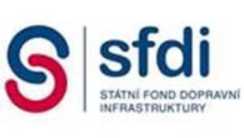 DODATEK Č. 2ke smlouvě o dílo III/34711 Skuhrov opěrná zeď, opakovaná výzva,
ze dne 25. 05. 2021Číslo smlouvy objednatele: ZMR-ST-10-2021Číslo smlouvy zhotovitele: 19/2021Článek I.Smluvní stranyOsoba pověřená jednat jménem zhotovitele ve věcechBankovní spojení:(dále jen „Objednatel“) azapsán v obchodním rejstříku u Městského soudu v Praze, oddíl B, vložka 14489 Osoba pověřená jednat jménem zhotovitele ve věcechIČO:		61677272DIČ:		CZ61677272(dále jen „Zhotovitel “)(společně také jako „Smluvní strany“ nebo jednotlivě „Smluvní strana“)Článek II.Změna smluvních podmínekSmluvní strany se vzájemně dohodly na změně stávající smlouvy, spočívající v stanovení konečné ceny na základě skutečně provedených prací tak, jak je ujednáno ve změnách soupisu prací, které jsou nedílnou součástí tohoto dodatku.Předmět plnění dle Článku II. stávající smlouvy v aktuálním znění se mění o dodatečné stavební práce a nerealizované stavební práce (dále vícepráce a méněpráce) v souladu se schválenými Změnovými listy č. 1 pro SO Opěrná zeď, č. 1 pro SO Všeobecné a ostatní náklady, č. 2 a 3.Celková cena díla dle Článku VI. odst. 6.1. stávající smlouvy je ve znění tohoto dodatku stanovena následovně:Původní cena díla bez DPHVícepráceMéněpráceNově sjednaná cena dle Dodatku č. 2 bez DPHDPH 21 %Nově sjednaná cena dle Dodatku č. 2 včetně DPHČlánek III.Ostatní ujednáníOstatní ustanovení shora citované smlouvy v aktuálním znění se nemění a zůstávají v platnosti.Dodatek č. 2 je nedílnou součástí smlouvy v aktuálním znění.Dodatek č. 2 je vyhotoven v elektronické podobě, přičemž obě smluvní strany obdrží jeho elektronický originál.Dodatek č. 2 je platný dnem připojení platného uznávaného elektronického podpisu dle zákona č. 297/2016 Sb., o službách vytvářejících důvěru pro elektronické transakce, ve znění pozdějších předpisů, do tohoto dodatku a jeho jednotlivých příloh, nejsou-li součástí jediného elektronického dokumentu (tj. do všech samostatných souborů tvořících v souhrnu dodatek, a to oběma smluvními stranami).Dodatek č. 2 je účinný dnem jeho uveřejnění v registru smluv.Dodatek č. 2 podléhá zveřejnění dle zákona č. 340/2015 Sb. o zvláštních podmínkách účinnosti některých smluv, uveřejňování těchto smluv a o registru smluv (zákon o registru smluv), v platném a účinném znění.Smluvní strany se dohodly, že zákonnou povinnost dle § 5 odst. 2 zákona č. 340/2015 Sb., o zvláštních podmínkách účinnosti některých smluv, uveřejňování těchto smluv a o registru smluv (zákon o registru smluv) zajistí objednatel.Obě smluvní strany potvrzují autentičnost tohoto dodatku a prohlašují, že si jej přečetly, s jeho obsahem souhlasí, že Dodatek č. 2 byl sepsán na základě pravdivých údajů, z jejich pravé a svobodné vůle a nebyl uzavřen v tísni za jednostranně nevýhodných podmínek.Nedílnou součástí tohoto dodatku jsou následující přílohy:-	Rozpis ocenění změn položek pro Změnový list č. 1 pro SO Opěrná zeď-	Rozpis ocenění změn položek pro Změnový list č. 1 pro SO Všeobecné a ostatní náklady-	Rozpis ocenění změn položek pro Změnový list č. 2-	Rozpis ocenění změn položek pro Změnový list č. 3NA DŮKAZ SVÉHO SOUHLASU S OBSAHEM TOHOTO DODATKU K NĚMU SMLUVNÍ STRANY PŘIPOJILY SVÉ UZNÁVANÉ ELEKTRONICKÉ PODPISY DLE ZÁKONA Č. 297/2016 SB., O SLUŽBÁCH VYTVÁŘEJÍCÍCH DŮVĚRU PRO ELEKTRONICKÉ TRANSAKCE, VE ZNĚNÍ POZDĚJŠÍCH PŘEDPISŮ.V Poděbradechředitel organizaceKrajská správa a údržba silnic Vysočiny,
příspěvková organizaceObjednatel:Krajská správa a údržba silnic Vysočiny, příspěvková organizacese sídlem:Kosovská 1122/16, 58601 Jihlavazastoupený:Ing. Radovanem Necidem, ředitelem organizacesmluvních:Ing. Radovan NecidIČO:00090450DIČ:CZ00090450Zřizovatel:Kraj VysočinaZhotovitel:TANNACO, a.s.se sídlem:Kolínská 1, 290 01 Poděbrady - Klukzastoupený:Zdeňkem Škarvadou, předsedou správní radysmluvních:, ředitel společnosti na základě plné mociRozpis ocenění Změn položek - pro ZBV číslo: 1Rozpis ocenění Změn položek - pro ZBV číslo: 1Rozpis ocenění Změn položek - pro ZBV číslo: 1Rozpis ocenění Změn položek - pro ZBV číslo: 1Rozpis ocenění Změn položek - pro ZBV číslo: 1Rozpis ocenění Změn položek - pro ZBV číslo: 1Rozpis ocenění Změn položek - pro ZBV číslo: 1Rozpis ocenění Změn položek - pro ZBV číslo: 1Rozpis ocenění Změn položek - pro ZBV číslo: 1Rozpis ocenění Změn položek - pro ZBV číslo: 1Rozpis ocenění Změn položek - pro ZBV číslo: 1Rozpis ocenění Změn položek - pro ZBV číslo: 1Rozpis ocenění Změn položek - pro ZBV číslo: 1Rozpis ocenění Změn položek - pro ZBV číslo: 1Evidenční číslo a název stavby:Evidenční číslo a název stavby:Evidenční číslo a název stavby:Evidenční číslo a název stavby:Evidenční číslo a název stavby:Evidenční číslo a název stavby:Evidenční číslo a název stavby:Evidenční číslo a název stavby:ZMĚNA SOUPISU PRACÍ (SO/PS)201Skupina Změn: 3ZMĚNA SOUPISU PRACÍ (SO/PS)201Skupina Změn: 3ZMĚNA SOUPISU PRACÍ (SO/PS)201Skupina Změn: 3ZMĚNA SOUPISU PRACÍ (SO/PS)201Skupina Změn: 3ZMĚNA SOUPISU PRACÍ (SO/PS)201Skupina Změn: 3ZMĚNA SOUPISU PRACÍ (SO/PS)201Skupina Změn: 3III/34711 Skuhrov, Opěrná zed v km 11,570 - 11,585Číslo SO/PS:	201Název SO/PS:	Opěrná zeďIII/34711 Skuhrov, Opěrná zed v km 11,570 - 11,585Číslo SO/PS:	201Název SO/PS:	Opěrná zeďIII/34711 Skuhrov, Opěrná zed v km 11,570 - 11,585Číslo SO/PS:	201Název SO/PS:	Opěrná zeďIII/34711 Skuhrov, Opěrná zed v km 11,570 - 11,585Číslo SO/PS:	201Název SO/PS:	Opěrná zeďIII/34711 Skuhrov, Opěrná zed v km 11,570 - 11,585Číslo SO/PS:	201Název SO/PS:	Opěrná zeďIII/34711 Skuhrov, Opěrná zed v km 11,570 - 11,585Číslo SO/PS:	201Název SO/PS:	Opěrná zeďIII/34711 Skuhrov, Opěrná zed v km 11,570 - 11,585Číslo SO/PS:	201Název SO/PS:	Opěrná zeďIII/34711 Skuhrov, Opěrná zed v km 11,570 - 11,585Číslo SO/PS:	201Název SO/PS:	Opěrná zeďZMĚNA SOUPISU PRACÍ (SO/PS)201Skupina Změn: 3ZMĚNA SOUPISU PRACÍ (SO/PS)201Skupina Změn: 3ZMĚNA SOUPISU PRACÍ (SO/PS)201Skupina Změn: 3ZMĚNA SOUPISU PRACÍ (SO/PS)201Skupina Změn: 3ZMĚNA SOUPISU PRACÍ (SO/PS)201Skupina Změn: 3ZMĚNA SOUPISU PRACÍ (SO/PS)201Skupina Změn: 3Poř. č. pol.Kód položkyNázev položkym.j.Množství veSmlouvěMnožství veZměněMnožství rozdíluCena za m.j. vKčCena celkem ve Smlouvě vKčZměny záporné v KčZměny kladné v KčCena celkem veZměně v KčRozdíl cen celkem v KčPodíl cen celkem v %12345678,00910111213141015113POPLATKY ZA LIKVIDACI ODPADŮNEKONTAMINOVANÝCH - 17 05 04 VYTĚŽENÉ ZEMINY A HORNINY - III. TŘÍDA TĚŽITELNOSTIT115125,2010,20300,0034 500,000,003 060,0037 560,003 060,00100,002131937HLOUBENÍ JAM ZAPAŽ I NEPAŽ TŘ. III, ODVOZ DO 16KMM357,562,605,10890,0051 175,000,004 539,0055 714,004 539,00100,00328997COPLÁŠTĚNÍ (ZPEVNĚNÍ) Z GEOTEXTILIE DO 300G/M2M2017,0017,0061,000,000,001 037,001 037,001 037,00100,00417481ZÁSYP JAM A RÝH Z NAKUPOVANÝCH MATERIÁLŮM305,105,10683,000,000,003 483,303 483,303 483,30100,00Celkem85 675,000,0012 119,3097 794,3012 119,30114,15Rozpis ocenění Změn položek - pro ZBV číslo: 1Rozpis ocenění Změn položek - pro ZBV číslo: 1Rozpis ocenění Změn položek - pro ZBV číslo: 1Rozpis ocenění Změn položek - pro ZBV číslo: 1Rozpis ocenění Změn položek - pro ZBV číslo: 1Rozpis ocenění Změn položek - pro ZBV číslo: 1Rozpis ocenění Změn položek - pro ZBV číslo: 1Rozpis ocenění Změn položek - pro ZBV číslo: 1Rozpis ocenění Změn položek - pro ZBV číslo: 1Rozpis ocenění Změn položek - pro ZBV číslo: 1Rozpis ocenění Změn položek - pro ZBV číslo: 1Rozpis ocenění Změn položek - pro ZBV číslo: 1Rozpis ocenění Změn položek - pro ZBV číslo: 1Rozpis ocenění Změn položek - pro ZBV číslo: 1Evidenční číslo a název stavby:Evidenční číslo a název stavby:Evidenční číslo a název stavby:Evidenční číslo a název stavby:Evidenční číslo a název stavby:Evidenční číslo a název stavby:Evidenční číslo a název stavby:Evidenční číslo a název stavby:ZMĚNA SOUPISU PRACÍ (SO/PS) VONSkupina Změn: 3ZMĚNA SOUPISU PRACÍ (SO/PS) VONSkupina Změn: 3ZMĚNA SOUPISU PRACÍ (SO/PS) VONSkupina Změn: 3ZMĚNA SOUPISU PRACÍ (SO/PS) VONSkupina Změn: 3ZMĚNA SOUPISU PRACÍ (SO/PS) VONSkupina Změn: 3ZMĚNA SOUPISU PRACÍ (SO/PS) VONSkupina Změn: 3III/34711 Skuhrov, Opěrná zed v km 11,570 - 11,585Číslo SO/PS:	VONNázev SO/PS:	Všeobecné a ostatní nákladyIII/34711 Skuhrov, Opěrná zed v km 11,570 - 11,585Číslo SO/PS:	VONNázev SO/PS:	Všeobecné a ostatní nákladyIII/34711 Skuhrov, Opěrná zed v km 11,570 - 11,585Číslo SO/PS:	VONNázev SO/PS:	Všeobecné a ostatní nákladyIII/34711 Skuhrov, Opěrná zed v km 11,570 - 11,585Číslo SO/PS:	VONNázev SO/PS:	Všeobecné a ostatní nákladyIII/34711 Skuhrov, Opěrná zed v km 11,570 - 11,585Číslo SO/PS:	VONNázev SO/PS:	Všeobecné a ostatní nákladyIII/34711 Skuhrov, Opěrná zed v km 11,570 - 11,585Číslo SO/PS:	VONNázev SO/PS:	Všeobecné a ostatní nákladyIII/34711 Skuhrov, Opěrná zed v km 11,570 - 11,585Číslo SO/PS:	VONNázev SO/PS:	Všeobecné a ostatní nákladyIII/34711 Skuhrov, Opěrná zed v km 11,570 - 11,585Číslo SO/PS:	VONNázev SO/PS:	Všeobecné a ostatní nákladyZMĚNA SOUPISU PRACÍ (SO/PS) VONSkupina Změn: 3ZMĚNA SOUPISU PRACÍ (SO/PS) VONSkupina Změn: 3ZMĚNA SOUPISU PRACÍ (SO/PS) VONSkupina Změn: 3ZMĚNA SOUPISU PRACÍ (SO/PS) VONSkupina Změn: 3ZMĚNA SOUPISU PRACÍ (SO/PS) VONSkupina Změn: 3ZMĚNA SOUPISU PRACÍ (SO/PS) VONSkupina Změn: 3Poř. č. pol.Kód položkyNázev položkym.j.Množství veSmlouvěMnožství veZměněMnožství rozdíluCena za m.j. vKčCena celkem ve Smlouvě vKčZměny záporné v KčZměny kladné v KčCena celkem veZměně v KčRozdíl cen celkem v KčPodíl cen celkem v %12345678,0091011121314102991OSTATNÍ POŽADAVKY - INFORMAČNÍ TABULEKUS1-1,00-1,0012 000,000,00-12 000,000,00-12 000,00-12 000,00Celkem0,00-12 000,000,00-12 000,00-12 000,00Rozpis ocenění Změn položek - pro ZBV číslo: 2Rozpis ocenění Změn položek - pro ZBV číslo: 2Rozpis ocenění Změn položek - pro ZBV číslo: 2Rozpis ocenění Změn položek - pro ZBV číslo: 2Rozpis ocenění Změn položek - pro ZBV číslo: 2Rozpis ocenění Změn položek - pro ZBV číslo: 2Rozpis ocenění Změn položek - pro ZBV číslo: 2Rozpis ocenění Změn položek - pro ZBV číslo: 2Rozpis ocenění Změn položek - pro ZBV číslo: 2Rozpis ocenění Změn položek - pro ZBV číslo: 2Rozpis ocenění Změn položek - pro ZBV číslo: 2Rozpis ocenění Změn položek - pro ZBV číslo: 2Rozpis ocenění Změn položek - pro ZBV číslo: 2Rozpis ocenění Změn položek - pro ZBV číslo: 2Evidenční číslo a název stavby:Evidenční číslo a název stavby:Evidenční číslo a název stavby:Evidenční číslo a název stavby:Evidenční číslo a název stavby:Evidenční číslo a název stavby:Evidenční číslo a název stavby:Evidenční číslo a název stavby:ZMĚNA SOUPISU PRACÍ (SO/PS)201Skupina Změn: 3ZMĚNA SOUPISU PRACÍ (SO/PS)201Skupina Změn: 3ZMĚNA SOUPISU PRACÍ (SO/PS)201Skupina Změn: 3ZMĚNA SOUPISU PRACÍ (SO/PS)201Skupina Změn: 3ZMĚNA SOUPISU PRACÍ (SO/PS)201Skupina Změn: 3ZMĚNA SOUPISU PRACÍ (SO/PS)201Skupina Změn: 3III/34711 Skuhrov, Opěrná zed v km 11,570 - 11,585Číslo SO/PS:	201Název SO/PS:	Opěrná zeďIII/34711 Skuhrov, Opěrná zed v km 11,570 - 11,585Číslo SO/PS:	201Název SO/PS:	Opěrná zeďIII/34711 Skuhrov, Opěrná zed v km 11,570 - 11,585Číslo SO/PS:	201Název SO/PS:	Opěrná zeďIII/34711 Skuhrov, Opěrná zed v km 11,570 - 11,585Číslo SO/PS:	201Název SO/PS:	Opěrná zeďIII/34711 Skuhrov, Opěrná zed v km 11,570 - 11,585Číslo SO/PS:	201Název SO/PS:	Opěrná zeďIII/34711 Skuhrov, Opěrná zed v km 11,570 - 11,585Číslo SO/PS:	201Název SO/PS:	Opěrná zeďIII/34711 Skuhrov, Opěrná zed v km 11,570 - 11,585Číslo SO/PS:	201Název SO/PS:	Opěrná zeďIII/34711 Skuhrov, Opěrná zed v km 11,570 - 11,585Číslo SO/PS:	201Název SO/PS:	Opěrná zeďZMĚNA SOUPISU PRACÍ (SO/PS)201Skupina Změn: 3ZMĚNA SOUPISU PRACÍ (SO/PS)201Skupina Změn: 3ZMĚNA SOUPISU PRACÍ (SO/PS)201Skupina Změn: 3ZMĚNA SOUPISU PRACÍ (SO/PS)201Skupina Změn: 3ZMĚNA SOUPISU PRACÍ (SO/PS)201Skupina Změn: 3ZMĚNA SOUPISU PRACÍ (SO/PS)201Skupina Změn: 3Poř. č. pol.Kód položkyNázev položkym.j.Množství veSmlouvěMnožství veZměněMnožství rozdíluCena za m.j. vKčCena celkem ve Smlouvě vKčZměny záporné v KčZměny kladné v KčCena celkem veZměně v KčRozdíl cen celkem v KčPodíl cen celkem v %12345678,00910111213141015113POPLATKY ZA LIKVIDACI ODPADŮNEKONTAMINOVANÝCH - 17 05 04 VYTĚŽENÉ ZEMINY A HORNINY - III. TŘÍDA TĚŽITELNOSTIT125,2447,20322,00300,0037 560,000,0096 600,00134 160,0096 600,002161217VODOROVNÉ PŘEMÍSTĚNÍ RUBANINY NA POVRCHU DO 16 KMM30161,00161,00494,000,000,0079 534,0079 534,0079 534,00317481ZÁSYP JAM A RÝH Z NAKUPOVANÝCH MATERIÁLŮM35,1166,10161,00683,003 483,300,00109 963,00113 446,30109 963,00417411ZÁSYP JAM A RÝH ZEMINOU SE ZHUTNĚNÍMM3161-161,00-161,0092,000,00-14 812,000,00-14 812,00-14 812,005451312PODKLADNÍ A VÝPLŇOVÉ VRSTVY Z PROSTÉHO BETONU C12/15M33,43,600,203 500,0011 900,000,00700,0012 600,00700,006327215PŘEZDĚNÍ ZDÍ Z KAMENNÉHO ZDIVAM300,840,844 310,000,000,003 620,403 620,403 620,407711311IZOLACE PODZEMNÍCH OBJEKTŮ PROTI ZEMNÍ VLHKOSTI ASFALTOVÝMI NÁTĚRYM2212,76216,543,78115,0024 467,400,00434,7024 902,10434,708711412IZOLACE MOSTOVEK CELOPLOŠNÁ ASFALTOVÝMI PÁSYM270,9272,181,26725,0051 417,000,00913,5052 330,50913,50Celkem128 827,70-14 812,00291 765,60405 781,30276 953,60Rozpis ocenění Změn položek - pro ZBV číslo: 3Rozpis ocenění Změn položek - pro ZBV číslo: 3Rozpis ocenění Změn položek - pro ZBV číslo: 3Rozpis ocenění Změn položek - pro ZBV číslo: 3Rozpis ocenění Změn položek - pro ZBV číslo: 3Rozpis ocenění Změn položek - pro ZBV číslo: 3Rozpis ocenění Změn položek - pro ZBV číslo: 3Rozpis ocenění Změn položek - pro ZBV číslo: 3Rozpis ocenění Změn položek - pro ZBV číslo: 3Rozpis ocenění Změn položek - pro ZBV číslo: 3Rozpis ocenění Změn položek - pro ZBV číslo: 3Rozpis ocenění Změn položek - pro ZBV číslo: 3Rozpis ocenění Změn položek - pro ZBV číslo: 3Rozpis ocenění Změn položek - pro ZBV číslo: 3Evidenční číslo a název stavby:Evidenční číslo a název stavby:Evidenční číslo a název stavby:Evidenční číslo a název stavby:Evidenční číslo a název stavby:Evidenční číslo a název stavby:Evidenční číslo a název stavby:Evidenční číslo a název stavby:ZMĚNA SOUPISU PRACÍ (SO/PS)201Skupina Změn: 3ZMĚNA SOUPISU PRACÍ (SO/PS)201Skupina Změn: 3ZMĚNA SOUPISU PRACÍ (SO/PS)201Skupina Změn: 3ZMĚNA SOUPISU PRACÍ (SO/PS)201Skupina Změn: 3ZMĚNA SOUPISU PRACÍ (SO/PS)201Skupina Změn: 3ZMĚNA SOUPISU PRACÍ (SO/PS)201Skupina Změn: 3III/34711 Skuhrov, Opěrná zed v km 11,570 - 11,585Číslo SO/PS:	201Název SO/PS:	Opěrná zeďIII/34711 Skuhrov, Opěrná zed v km 11,570 - 11,585Číslo SO/PS:	201Název SO/PS:	Opěrná zeďIII/34711 Skuhrov, Opěrná zed v km 11,570 - 11,585Číslo SO/PS:	201Název SO/PS:	Opěrná zeďIII/34711 Skuhrov, Opěrná zed v km 11,570 - 11,585Číslo SO/PS:	201Název SO/PS:	Opěrná zeďIII/34711 Skuhrov, Opěrná zed v km 11,570 - 11,585Číslo SO/PS:	201Název SO/PS:	Opěrná zeďIII/34711 Skuhrov, Opěrná zed v km 11,570 - 11,585Číslo SO/PS:	201Název SO/PS:	Opěrná zeďIII/34711 Skuhrov, Opěrná zed v km 11,570 - 11,585Číslo SO/PS:	201Název SO/PS:	Opěrná zeďIII/34711 Skuhrov, Opěrná zed v km 11,570 - 11,585Číslo SO/PS:	201Název SO/PS:	Opěrná zeďZMĚNA SOUPISU PRACÍ (SO/PS)201Skupina Změn: 3ZMĚNA SOUPISU PRACÍ (SO/PS)201Skupina Změn: 3ZMĚNA SOUPISU PRACÍ (SO/PS)201Skupina Změn: 3ZMĚNA SOUPISU PRACÍ (SO/PS)201Skupina Změn: 3ZMĚNA SOUPISU PRACÍ (SO/PS)201Skupina Změn: 3ZMĚNA SOUPISU PRACÍ (SO/PS)201Skupina Změn: 3Poř. č. pol.Kód položkyNázev položkym.j.Množství veSmlouvěMnožství veZměněMnožství rozdíluCena za m.j. vKčCena celkem ve Smlouvě vKčZměny záporné v KčZměny kladné v KčCena celkem veZměně v KčRozdíl cen celkem v KčPodíl cen celkem v %12345678,0091011121314118223ROZPOSTŘENÍ ORNICE VE SVAHU V TL DO 0,20MM250-50,00-50,0038,000,00-1 900,000,00-1 900,00-1 900,00218241ZALOŽENÍ TRÁVNÍKU RUČNÍM VÝSEVEMM250-50,00-50,0014,000,00-700,000,00-700,00-700,00317180ULOŽENÍ SYPANINY DO NÁSYPŮ Z NAKUPOVANÝCH MATERIÁLŮM3010,0010,00591,000,000,005 910,005 910,005 910,004917224SILNIČNÍ A CHODNÍKOVÉ OBRUBY Z BETONOVÝCH OBRUBNÍKŮ ŠÍŘ 150MMM1721,004,00759,0012 903,000,003 036,0015 939,003 036,00Celkem12 903,00-2 600,008 946,0019 249,006 346,00